GIBANJE IN ŠORTNA VZGOJA.Pripravi si par žogic, lepilni trak in list papirja.Izdelaj tunele, nato poskusi kotaliti žoge čez tunela.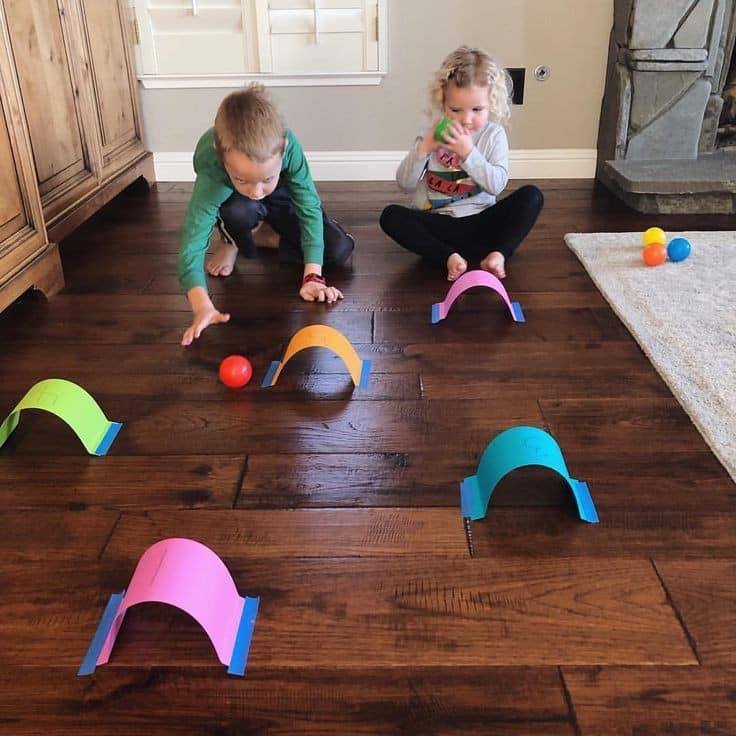 Lahko sedeče, lahko stoječe ciljaj v luknje.Priporočljivo je z žogo ali izdelaj si letalo (iz papirja).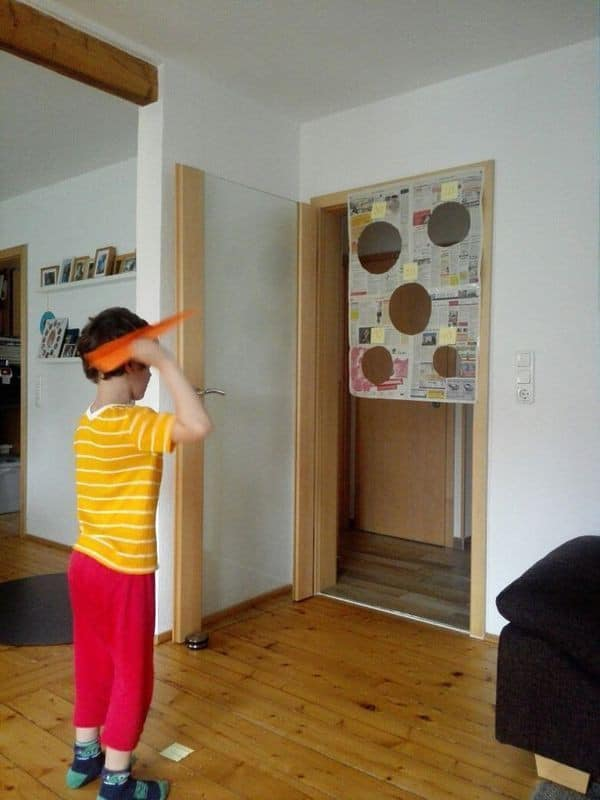 PRIPRAVI SI SVOJO, DOMAČO SENZORNO POTČe imaš možnost pojdi na sprehod, nabiraj si vejice, kamne. 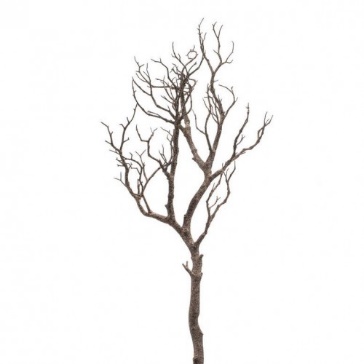 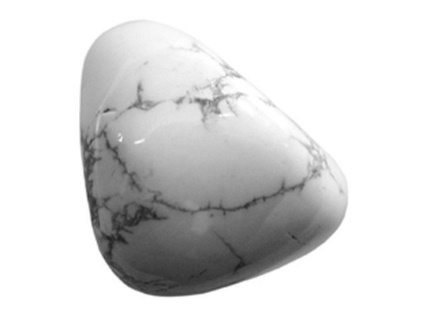 Poišči naslednje predmete v stanovanju/ v hiši.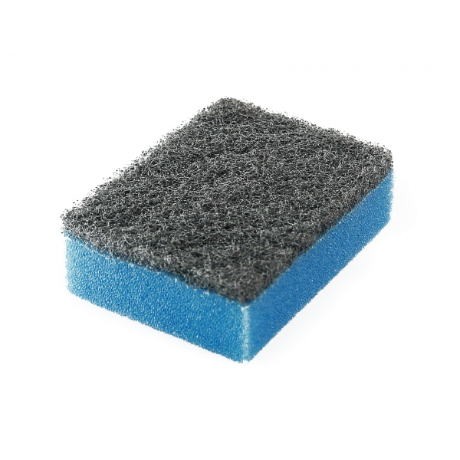 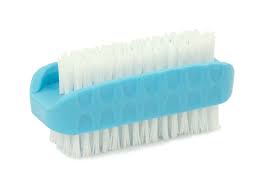 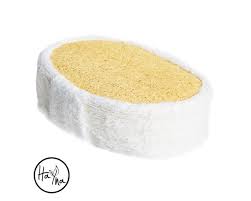 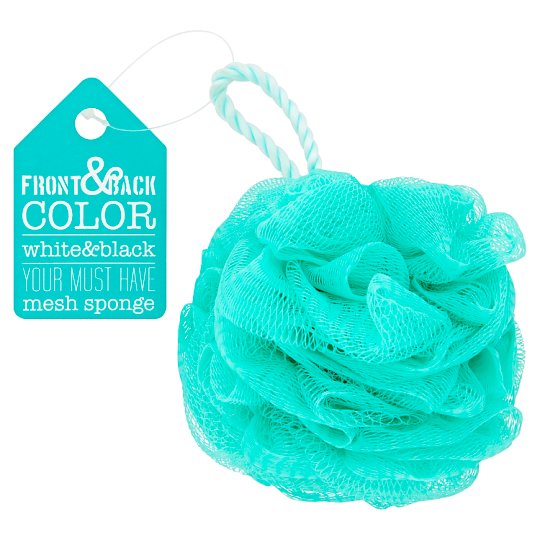 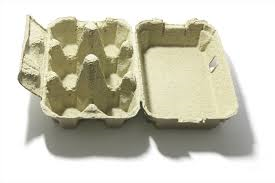 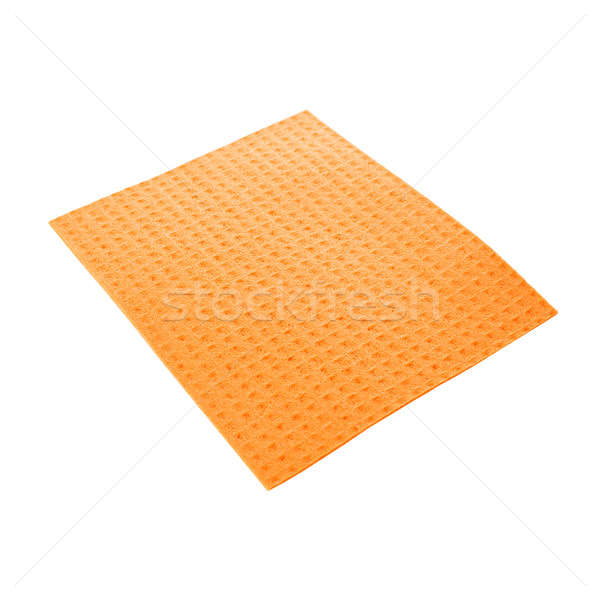 Najdene predmete položi na mizo ali v kakšno škatlo in jih tipaj.A so prijetne za dotik? A so mehke, trde?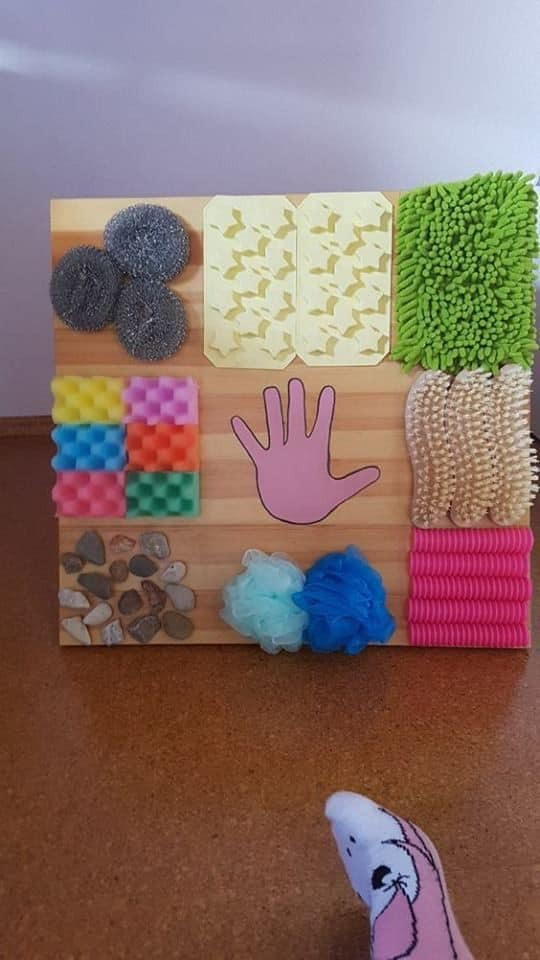 ČRKOVADBAGIBAJ SE KOT 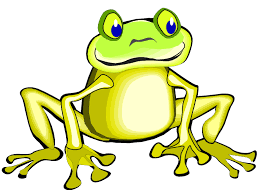 Ž – SKOČI VISOKO V ZRAK/ DVIGNI ROKE.A – PLOSKAJ 10-KRAT / NAREDI 5 ŽABJIH POSKOKOV.B – 3 KRAT SE ZAVRTI NAOKROG. A – NAREDI 5 KORAKOV NAPREJ.GIBAJ SE KOT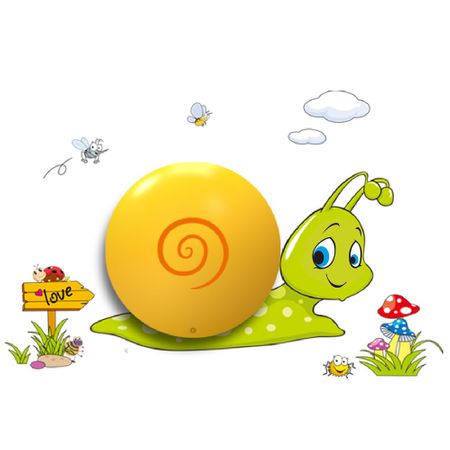 P – ŠTIRIKARAT SE DOTAKNI PRSTOV NA NOGAH.O – PLAZI SE KOT POLŽ.L – 3 KRAT SE KOTALI PO PREPOGI.Ž- 5 KRAT VRZI ŽOGO V KOŠ (UPORABLJAJ LEVO IN DESNO ROKO).